22.2.2017Bästa verksamhetsutövare/mottagare!Detta meddelande gäller dig, om det på din gård finns en anläggning för intensiv uppfödning av fjäderfä eller grisar, det vill säga om det på din gård finnsmer än 40 000 fjäderfäplatser mer än 2 000 produktionsgrisplatser eller mer än 750 suggplatser. Tillståndsvillkoren i miljötillståndet för djurstallar som är en del av ovan nämnda anläggning (bl.a. utsläppsgränsvärden och kontroll) ska bygga på de så kallade BAT-slutsatserna. BAT-slutsatserna är EU-föreskrifter som beskriver bästa tillgängliga tekniken och tillämpandet av dem bygger på genomförandet av industriutsläppsdirektivet (Europaparlamentets och rådets direktiv 2010/75/EU).Europeiska kommissionen har den 21 februari 2017 publicerat nya BAT-slutsatser för intensiv uppfödning av fjäderfä och grisar. Åtgärder och tekniker som gäller husdjursproduktionen på gårdarna i fråga ska kartläggas och bedömas inom sex månader, huruvida de överensstämmer med de nya BAT-slutsatserna. Vid behov ska miljötillståndet för djurstallet ses över.I enlighet med miljöskyddslagen ska BAT-slutsatserna följas fyra år efter att slutsatserna publicerats, det vill säga i fråga om anläggningar för intensiv uppfödning av fjäderfä och grisar senast från och med 21 februari 2021. Mer information finns till exempel på miljöförvaltningens webbplats http://www.ymparisto.fi/sv-FI/Konsumtion_och_produktion/Basta_tillgangliga_teknik_BAT.Vad bör du göra?NTM-centralen kommer informera dig om publicerandet av BAT-slutsatserna och utredningsskyldigheten. Du ska lämna in en BAT-utredning om verksamheten i djurstallet till NTM-centralen sex (6) månader efter att BAT-slutsatserna publicerats, det vill säga senast den 21 augusti 2017. BAT-utredningen upprättas på en färdig blankettbotten. Alla slutsatser finns på blanketten. Du ska kryssa för alla de punkter på blanketten som motsvarar den nuvarande verksamheten på din gård. Om inget av alternativ motsvarar verksamhetmetoderna på gården, kan du vid varje slutsats redogöra för metoden som är i bruk på gården samt beskriva hur du planerar utveckla verksamheten.Därtill ska du beskriva/redogöra för följande saker:ta ställning till om det gällande miljötillståndet behöver ses överen normal verksamhet i djurstallet som utsläppsnivåerna kan tillämpas påexceptionella situationer där utsläppsnivåerna inte kan tillämpasövriga nödvändiga utredningar, åsikter om utveckling av verksamheten och planer samt bifoga eventuella bilagor.BAT-utredningen skickas till den regionala NTM-centralen, där tillsynsmyndigheten bedömer huruvida tillståndet måste ses över i enlighet med 80 § 1 mom. i miljöskyddslagen. Vid behov ålägger tillsynsmyndigheten att tillståndet ses över. Ansökan om översyn handläggs i regionförvaltningsverket. BAT-utredningsblanketten finns via denna länk i sidans nedre kant.Hittills har miljötillstånden inte förutsatt kontroll eller uppföljning av utsläppsnivåer. Om miljötillståndet för ett djurstall inte är uppdaterat, det vill säga det befintliga tillståndet, tillståndsvillkoren och verksamhetsutövarens BAT-utredningen inte överensstämmer med kraven i slutsatserna eller miljöskyddslagen, ålägger NTM-centralen verksamhetsutövaren att lämna in en tillståndsansökan om översyn till tillståndsmyndigheten (MSL 80.3 §). I NTM-centralens beslut meddelas tidsfristen för att lämna in ansökan, som är minst sex (6) månader efter att beslutet om åläggande har givits. NTM-centralen i din region hjälper i frågor angående behovet att ansöka om tillstånd och övriga tillståndstolkningar. Du kan även hoppa över utredningsskedet och gå direkt till tillståndsskedet. I detta fall ska du lämna tillståndsansökan om översyn av tillståndet till regionförvaltningsverket. Du ska fylla i BAT-utredningsblanketten och bifoga den till tillståndsansökan. Av ansökningsdokumenten ska framgå hur du ämnar uppnå de nya kraven i BAT-slutsatserna och vilka eventuella undantag du söker. Ett eventuellt avvikelsebehov kan gälla exempelvis en gårdsspecifik utsläppsgräns för ammoniak och kontrollen av den eller tilläggstid för att ta i bruk ny teknik. Tillståndsmyndigheten prövar huruvida det finns grunder för avvikelsen samt huruvida de i ansökan framförda uppgifterna om bedömningen av fördelarna och kostnaderna är korrekta.Blankett för ansökan om miljötillstånd jämte anvisningar finns på adressen http://www.ymparisto.fi/sv-FI/Arendehantering_tillstand_och_miljokonsekvensbedomning/Tillstand_anmalningar_och_registrering/Miljotillstand/Hur_ansoker_man_om_miljotillstand__instruktioner_och_blanketter.BAT-utredning som en del av gården miljöledningssystemBAT-utredningen ska utgöra en del av gårdens miljöledningssystem, i vilken ingår även årsrapporterna och gårdens bokföring som redan förutsätts av tidigare tillståndsbeslut. BAT-utredningsblanketten ska fyllas i nu efter att slutsatserna publicerats och den ska uppdateras, om det på gården tas i bruk nya produktionsmetoder som påverkar miljöutsläppen eller övriga olägenheter. En uppdaterad BAT-utredningsblankett ska skickas i samband med årssammandraget till tillsynsmyndigheten.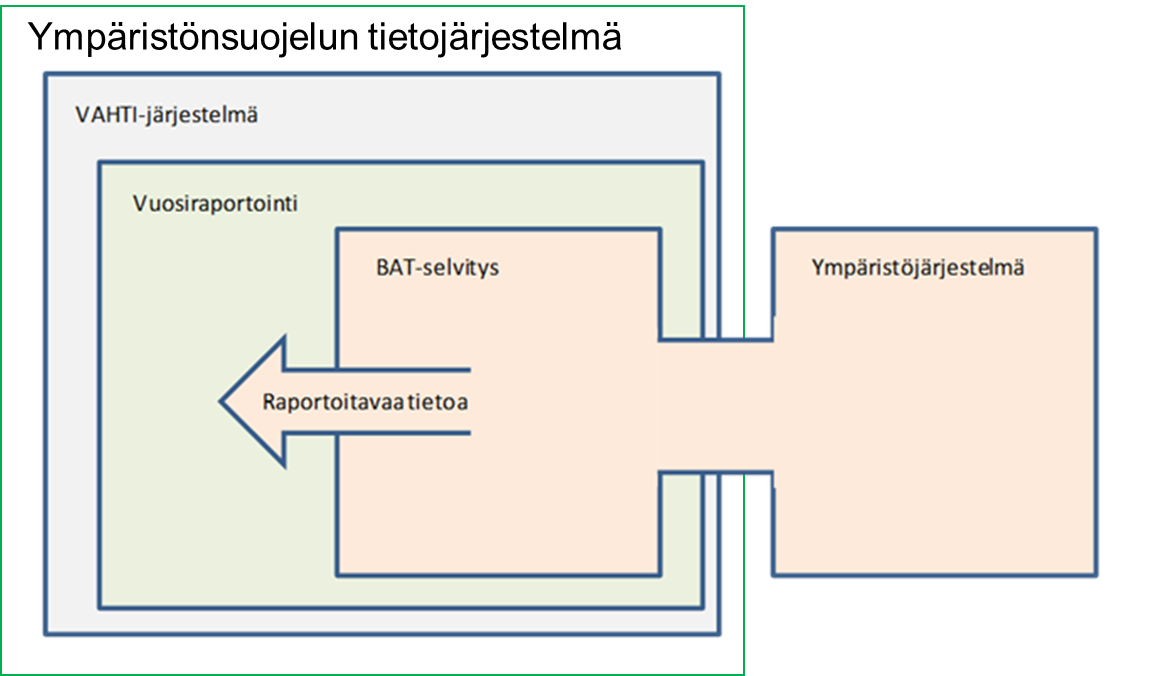 